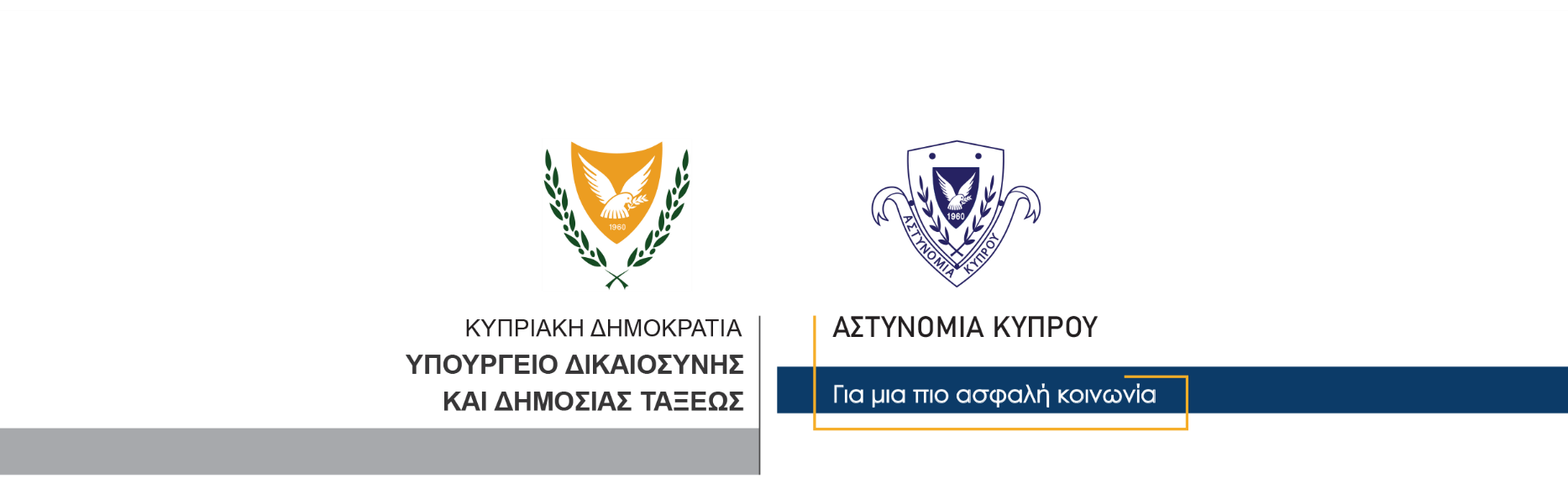 28 Μαρτίου, 2022  Δελτίο Τύπου 1Σύλληψη άντρα ηλικίας 31 ετών για εμπρησμό οικίαςΣυνελήφθη αργά χθες βράδυ βάσει δικαστικού εντάλματος και τέθηκε υπό κράτηση άντρας ηλικίας 31 ετών από την επαρχία Αμμοχώστου, για διευκόλυνση των ανακρίσεων σχετικά με διερευνώμενη υπόθεση εμπρησμού οικίας στην επαρχία Αμμοχώστου. Συγκεκριμένα, το βράδυ της 26ης Μαρτίου, 2022, είχε εκδηλωθεί φωτιά σε οικία στην επαρχία Αμμοχώστου, ιδιοκτησία 50χρονου. Από τη φωτιά, η οικία καταστράφηκε ολοσχερώς ενώ στο πλαίσιο των εξετάσεων, διαπιστώθηκε ότι αυτή είχε τεθεί κακόβουλα με τη χρήση εύφλεκτης ύλης. Το ΤΑΕ Αμμοχώστου συνεχίζει τις εξετάσεις.  			 						       Κλάδος ΕπικοινωνίαςΥποδιεύθυνση Επικοινωνίας Δημοσίων Σχέσεων & Κοινωνικής Ευθύνης